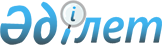 О внесении изменений в решение Кентауского городского маслихата от 19 декабря 2014 года № 209 "О городском бюджете на 2015-2017 годы"
					
			Утративший силу
			
			
		
					Решение Кентауского городского маслихата Южно-Казахстанской области от 30 октября 2015 года № 265. Зарегистрировано Департаментом юстиции Южно-Казахстанской области 2 ноября 2015 года № 3404. Утратило силу в связи с истечением срока применения - (письмо Кентауского городского маслихата Южно-Казахстанской области от 15 января 2016 года № 06-13/11)      Сноска. Утратило силу в связи с истечением срока применения - (письмо Кентауского городского маслихата Южно-Казахстанской области от 15.01.2016 № 06-13/11).

      В соответствии с пунктом 5 статьи 109 Бюджетного кодекса Республики Казахстан от 4 декабря 2008 года, подпунктом 1) пункта 1 статьи 6 Закона Республики Казахстан от 23 января 2001 года «О местном государственном управлении и самоуправлении в Республике Казахстан» и решением Южно-Казахстанского областного маслихата от 21 октября 2015 года № 43/348-V «О внесении изменений в решение Южно-Казахстанского областного маслихата от 11 декабря 2014 года № 34/258-V «Об областном бюджете на 2015-2017 годы», зарегистрированного в Реестре государственной регистрации нормативных правовых актов за № 3374 Кентауский городской маслихат РЕШИЛ:



      1. Внести в решение Кентауского городского маслихата от 19 декабря 2014 года № 209 «О городском бюджете на 2015-2017 годы» (зарегистрировано в Реестре государственной регистрации нормативных правовых актов за № 2930, опубликовано 10 января 2015 года в газете «Кентау») следующие изменения:



      пункт 1 изложить в следующей редакции:

      «1. Утвердить городской бюджет города Кентау на 2015-2017 годы согласно приложениям 1 и 2 соответственно, в том числе на 2015 год в следующих объемах:

      1) доходы – 9 320 251 тысяч тенге, в том числе по:

      налоговым поступлениям – 999 816 тысяч тенге;

      неналоговым поступлениям – 18 273 тысяч тенге;

      поступления от продажи основного капитала – 40 459 тысяч тенге;

      поступлениям трансфертов 8 261 703 тысяч тенге;

      2) затраты – 9 391 230 тысяч тенге;

      3) чистое бюджетное кредитование – 501 981 тысяч тенге, в том числе:

      бюджетные кредиты – 502 973 тысяч тенге;

      погашение бюджетных кредитов – 992 тысяч тенге;

      4) сальдо по операциям с финансовыми активами – 0, в том числе:

      приобретение финансовых активов – 0;

      поступления от продажи финансовых активов государства – 0;

      5) дефицит бюджета – -572 960 тысяч тенге;

      6) финансирование дефицита бюджета – 572 960 тысяч тенге, в том числе:

      поступление займов – 502 973 тысяч тенге;

      погашение займов – 993 тысяч тенге;

      используемые остатки бюджетных средств – 70 980 тысяч тенге.».



      приложения 1 и 6 к указанному решению изложить в новой редакции согласно приложениям 1 и 2 к настоящему решению.



      2. Настоящее решение вводится в действие с 1 января 2015 года.      Председатель сессии

      городского маслихата                       Ж.Курманбеков      Секретарь городского

      маслихата                                  К.Сырлыбаев

Приложение № 1

к решению Кентауского городского маслихата

от 30 октября 2015 года № 265Приложение № 1

к решению Кентауского городского маслихата

от 19 декабря 2014 года № 209 Городской бюджет на 2015 год      

Приложение № 2

к решению Кентауского городского маслихата

от 30 октября 2015 года № 265Приложение № 6

к решению Кентауского городского маслихата

от 19 декабря 2014 года № 209 Перечень местных бюджетных программ по сельским округам на 2015 год      
					© 2012. РГП на ПХВ «Институт законодательства и правовой информации Республики Казахстан» Министерства юстиции Республики Казахстан
				КатегорияКатегорияКатегорияНаименование Сумма, тысяч тенгеКлассКлассКлассСумма, тысяч тенгеПодклассПодклассСумма, тысяч тенге111231. Доходы9 320 2511Налоговые поступления999 81601Подоходный налог427 5932Индивидуальный подоходный налог427 59303Социальный налог343 9671Социальный налог343 96704Hалоги на собственность169 8301Hалоги на имущество76 9583Земельный налог22 4554Hалог на транспортные средства70 1085Единый земельный налог30905Внутренние налоги на товары, работы и услуги44 0652Акцизы3 6693Поступления за использование природных и других ресурсов8 4914Сборы за ведение предпринимательской и профессиональной деятельности31 1445Налог на игорный бизнес76107Прочие налоги2 5831Прочие налоги2 58308Обязательные платежи, взимаемые за совершение юридически значимых действий и (или) выдачу документов уполномоченными на то государственными органами или должностными лицами11 7781Государственная пошлина11 7782Неналоговые поступления18 27301Доходы от государственной собственности7 4531Поступления части чистого дохода государственных предприятий5105Доходы от аренды имущества, находящегося в государственной собственности6 94304Штрафы, пени, санкции, взыскания, налагаемые государственными учреждениями, финансируемыми из государственного бюджета, а также содержащимися и финансируемыми из бюджета (сметы расходов) Национального Банка Республики Казахстан 311Штрафы, пени, санкции, взыскания, налагаемые государственными учреждениями, финансируемыми из государственного бюджета, а также содержащимися и финансируемыми из бюджета (сметы расходов) Национального Банка Республики Казахстан, за исключением поступлений от организаций нефтяного сектора 3106Прочие неналоговые поступления10 7891Прочие неналоговые поступления10 7893Поступления от продажи основного капитала40 45903Продажа земли и нематериальных активов40 4591Продажа земли40 4594Поступления трансфертов 8 261 70302Трансферты из вышестоящих органов государственного управления8 261 7032Трансферты из областного бюджета8 261 703Функциональная группаФункциональная группаФункциональная группаФункциональная группаФункциональная группаСумма, тысяч тенгеФункциональная подгруппаФункциональная подгруппаФункциональная подгруппаФункциональная подгруппаСумма, тысяч тенгеАдминистратор бюджетных программАдминистратор бюджетных программАдминистратор бюджетных программСумма, тысяч тенгеПрограммаПрограммаСумма, тысяч тенгеНаименованиеСумма, тысяч тенге2. Затраты9 391 230 01Государственные услуги общего характера299 275 1Представительные, исполнительные и другие органы, выполняющие общие функции государственного управления167 050 112Аппарат маслихата района (города областного значения)14 615 001Услуги по обеспечению деятельности маслихата района (города областного значения)14 495 003Капитальные расходы государственных органов120 122Аппарат акима района (города областного значения)74 677 001Услуги по обеспечению деятельности акима района (города областного значения)74 227 003Капитальные расходы государственного органа 450 123Аппарат акима района в городе, города районного значения, поселка, аула (села), аульного (сельского) округа77 758 001Услуги по обеспечению деятельности акима района в городе, города районного значения, поселка, аула (села), аульного (сельского) округа74 704 022Капитальные расходы государственного органа2 974 032Капитальные расходы подведомственных государственных учреждений и организаций80 2Финансовая деятельность568 459Отдел экономики и финансов района (города областного значения)568 010Приватизация, управление коммунальным имуществом, постприватизационная деятельность и регулирование споров, связанных с этим 5689Прочие государственные услуги общего характера131 657 458Отдел жилищно-коммунального хозяйства, пассажирского транспорта и автомобильных дорог района (города областного значения)85 190 001Услуги по реализации государственной политики на местном уровне в области жилищно-коммунального хозяйства, пассажирского транспорта и автомобильных дорог 29 574 107Проведение мероприятий за счет резерва местного исполнительного органа на неотложные затраты55 616 459Отдел экономики и финансов района (города областного значения)31 859 001Услуги по реализации государственной политики в области формирования и развития экономической политики, государственного планирования, исполнения бюджета и управления коммунальной собственностью района (города областного значения)31 859 482Отдел предпринимательства и туризма района (города областного значения)14 608 001Услуги по реализации государственной политики на местном уровне в области развития предпринимательства и туризма14 458 003Капитальные расходы государственного органа150 02Оборона361 001 1Военные нужды8 951 122Аппарат акима района (города областного значения)8 951 005Мероприятия в рамках исполнения всеобщей воинской обязанности8 9512Организация работы по чрезвычайным ситуациям352 050122Аппарат акима района (города областного значения)352 050006Предупреждение и ликвидация чрезвычайных ситуаций масштаба района (города областного значения)351 884007Мероприятия по профилактике и тушению степных пожаров районного (городского) масштаба, а также пожаров в населенных пунктах, в которых не созданы органы государственной противопожарной службы16603Общественный порядок, безопасность, правовая, судебная, уголовно-исполнительная деятельность15 031 9Прочие услуги в области общественного порядка и безопасности15 031 458Отдел жилищно-коммунального хозяйства, пассажирского транспорта и автомобильных дорог района (города областного значения)15 031 021Обеспечение безопасности дорожного движения в населенных пунктах15 03104Образование3 752 302 1Дошкольное воспитание и обучение806 200 123Аппарат акима района в городе, города районного значения, поселка, аула (села), аульного (сельского) округа139 912 004Обеспечение деятельности организаций дошкольного воспитания и обучения100 917 041Реализация государственного образовательного заказа в дошкольных организациях образования38 995 464Отдел образования района (города областного значения)666 288 009Обеспечение деятельности организаций дошкольного воспитания и обучения206 027040Реализация государственного образовательного заказа в дошкольных организациях образования460 2612Начальное, основное среднее и общее среднее образование2 414 591 123Аппарат акима района в городе, города районного значения, поселка, аула (села), аульного (сельского) округа4 173 005Организация бесплатного подвоза учащихся до школы и обратно в аульной (сельской) местности4 173 464Отдел образования района (города областного значения)2 410 418 003Общеобразовательное обучение2 309 184 006Дополнительное образование для детей101 234 9Прочие услуги в области образования531 511464Отдел образования района (города областного значения)220 747001Услуги по реализации государственной политики на местном уровне в области образования 10 618005Приобретение и доставка учебников, учебно-методических комплексов для государственных учреждений образования района (города областного значения)76 002007Проведение школьных олимпиад, внешкольных мероприятий и конкурсов районного (городского) масштаба669015Ежемесячная выплата денежных средств опекунам (попечителям) на содержание ребенка-сироты (детей-сирот), и ребенка (детей), оставшегося без попечения родителей33 845022Выплата единовременных денежных средств казахстанским гражданам, усыновившим (удочерившим) ребенка (детей)-сироту и ребенка (детей), оставшегося без попечения родителей2 230029Обследование психического здоровья детей и подростков и оказание психолого-медико-педагогической консультативной помощи населению19 339067Капитальные расходы подведомственных государственных учреждений и организаций78 044467Отдел строительства района (города областного значения)310 764037Строительство и реконструкция объектов образования310 76405Здравоохранение26 9Прочие услуги в области здравоохранения26 123Аппарат акима района в городе, города районного значения, поселка, аула (села), аульного (сельского) округа26 002Организация в экстренных случаях доставки тяжелобольных людей до ближайшей организации здравоохранения, оказывающей врачебную помощь2606Социальная помощь и социальное обеспечение466 054 1Социальное обеспечение5 682 464Отдел образования района (города областного значения)5 682 030Содержание ребенка (детей), переданного патронатным воспитателям5 682 2Социальная помощь426 584 123Аппарат акима района в городе, города районного значения, поселка, аула (села), аульного (сельского) округа2 573 003Оказание социальной помощи нуждающимся гражданам на дому2 573 451Отдел занятости и социальных программ района (города областного значения)422 408 002Программа занятости26 176 004Оказание социальной помощи на приобретение топлива специалистам здравоохранения, образования, социального обеспечения, культуры, спорта и ветеринарии в сельской местности в соответствии с законодательством Республики Казахстан7 684 005Государственная адресная социальная помощь1 482006Оказание жилищной помощи 22 861007Социальная помощь отдельным категориям нуждающихся граждан по решениям местных представительных органов25 670010Материальное обеспечение детей-инвалидов, воспитывающихся и обучающихся на дому1 748014Оказание социальной помощи нуждающимся гражданам на дому31 182 016Государственные пособия на детей до 18 лет167 363 017Обеспечение нуждающихся инвалидов обязательными гигиеническими средствами и предоставление услуг специалистами жестового языка, индивидуальными помощниками в соответствии с индивидуальной программой реабилитации инвалида54 702 023Обеспечение деятельности центров занятости населения242 052Проведение мероприятий, посвященных семидесятилетию Победы в Великой Отечественной войне83 298 464Отдел образования района (города областного значения)1 603 008Социальная поддержка обучающихся и воспитанников организаций образования очной формы обучения в виде льготного проезда на общественном транспорте (кроме такси) по решению местных представительных органов1 603 9Прочие услуги в области социальной помощи и социального обеспечения33 788 451Отдел занятости и социальных программ района (города областного значения)33 788 001Услуги по реализации государственной политики на местном уровне в области обеспечения занятости и реализации социальных программ для населения30 618 011Оплата услуг по зачислению, выплате и доставке пособий и других социальных выплат1 926021Капитальные расходы государственного органа 562050Возврат трансфертов общего характера в случаях, предусмотренных бюджетным законодательством 68207Жилищно-коммунальное хозяйство1 363 759 1Жилищное хозяйство1 111 768123Аппарат акима района в городе, города районного значения, поселка, аула (села), аульного (сельского) округа1 126027Ремонт и благоустройство объектов в рамках развития сельских населенных пунктов по Программе занятости 20201 126458Отдел жилищно-коммунального хозяйства, пассажирского транспорта и автомобильных дорог района (города областного значения)26 482031Изготовление технических паспортов на объекты кондоминиумов24 617049Проведение энергетического аудита многоквартирных жилых домов1 865467Отдел строительства района (города областного значения)1 074 701 003Проектирование, строительство и (или) приобретение жилья государственного коммунального жилищного фонда60 155 004Проектирование, развитие, обустройство и (или) приобретение инженерно-коммуникационной инфраструктуры 1 014 546 479Отдел жилищной инспекции9 459 001Услуги по реализации государственной политики на местном уровне в области жилищного фонда9 459 2Коммунальное хозяйство65 224 123Аппарат акима района в городе, города районного значения, поселка, аула (села), аульного (сельского) округа975 014Организация водоснабжения населенных пунктов975 458Отдел жилищно-коммунального хозяйства, пассажирского транспорта и автомобильных дорог района (города областного значения)64 249 029Развитие системы водоснабжения и водоотведения41 255 058Развитие системы водоснабжения и водоотведения в сельских населенных пунктах22 994 3Благоустройство населенных пунктов186 767123Аппарат акима района в городе, города районного значения, поселка, аула (села), аульного (сельского) округа9 006 008Освещение улиц населенных пунктов2 896 009Обеспечение санитарии населенных пунктов1 630 010Содержание мест захоронений и погребение безродных727 011Благоустройство и озеленение населенных пунктов3 753 458Отдел жилищно-коммунального хозяйства, пассажирского транспорта и автомобильных дорог района (города областного значения)177 761 015Освещение улиц в населенных пунктах44 944016Обеспечение санитарии населенных пунктов35 100017Содержание мест захоронений и захоронение безродных4 894018Благоустройство и озеленение населенных пунктов92 82308Культура, спорт, туризм и информационное пространство294 526 1Деятельность в области культуры91 126 455Отдел культуры и развития языков района (города областного значения)37 190 003Поддержка культурно-досуговой работы37 190467Отдел строительства района (города областного значения)53 936011Развитие объектов культуры53 9362Спорт94 062 465Отдел физической культуры и спорта района (города областного значения)90 235 001Услуги по реализации государственной политики на местном уровне в сфере физической культуры и спорта7 818 005Развитие массового спорта и национальных видов спорта 75 948 006Проведение спортивных соревнований на районном (города областного значения) уровне1 395007Подготовка и участие членов сборных команд района (города областного значения) по различным видам спорта на областных спортивных соревнованиях5 074467Отдел строительства района (города областного значения)3 827008Развитие объектов спорта и туризма3 8273Информационное пространство43 950 455Отдел культуры и развития языков района (города областного значения)35 104 006Функционирование районных (городских) библиотек29 646007Развитие государственного языка и других языков народа Казахстана5 458456Отдел внутренней политики района (города областного значения)8 846 002Услуги по проведению государственной информационной политики8 846 9Прочие услуги по организации культуры, спорта, туризма и информационного пространства65 388 455Отдел культуры и развития языков района (города областного значения)44 421 001Услуги по реализации государственной политики на местном уровне в области развития языков и культуры8 521 032Капитальные расходы подведомственных государственных учреждений и организаций35 900 456Отдел внутренней политики района (города областного значения)20 967 001Услуги по реализации государственной политики на местном уровне в области информации, укрепления государственности и формирования социального оптимизма граждан11 340 003Реализация мероприятий в сфере молодежной политики9 377006Капитальные расходы государственного органа 120032Капитальные расходы подведомственных государственных учреждений и организаций13009Топливно-энергетический комплекс и недропользование1 016 8939Прочие услуги в области топливно-энергетического комплекса и недропользования1 016 893458Отдел жилищно-коммунального хозяйства, пассажирского транспорта и автомобильных дорог района (города областного значения)1 016 893019Развитие теплоэнергетической системы16 893036Развитие газотранспортной системы1 000 00010Сельское, водное, лесное, рыбное хозяйство, особо охраняемые природные территории, охрана окружающей среды и животного мира, земельные отношения65 875 1Сельское хозяйство44 968 459Отдел экономики и финансов района (города областного значения)896 099Реализация мер по оказанию социальной поддержки специалистов896 473Отдел ветеринарии района (города областного значения)27 004 001Услуги по реализации государственной политики на местном уровне в сфере ветеринарии14 741 005Обеспечение функционирования скотомогильников (биотермических ям) 1031006Организация санитарного убоя больных животных120 007Организация отлова и уничтожения бродячих собак и кошек2208008Возмещение владельцам стоимости изымаемых и уничтожаемых больных животных, продуктов и сырья животного происхождения2 378 009Проведение ветеринарных мероприятий по энзоотическим болезням животных5 901 010Проведение мероприятий по идентификации сельскохозяйственных животных625 477Отдел сельского хозяйства и земельных отношений района (города областного значения) 17 068 001Услуги по реализации государственной политики на местном уровне в сфере сельского хозяйства и земельных отношений16 938 003Капитальные расходы государственного органа 130 6Земельные отношения3 441 477Отдел сельского хозяйства и земельных отношений района (города областного значения)3 441 008Работы по переводу сельскохозяйственных угодий из одного вида в другой169 009Земельно-хозяйственное устройство населенных пунктов852 011Землеустройство, проводимое при установлении границ районов, городов областного значения, районного значения, сельских округов, поселков, сел2 420 9Прочие услуги в области сельского, водного, лесного, рыбного хозяйства, охраны окружающей среды и земельных отношений17 466 473Отдел ветеринарии района (города областного значения)17 466 011Проведение противоэпизоотических мероприятий17 466 11Промышленность, архитектурная, градостроительная и строительная деятельность25 194 2Архитектурная, градостроительная и строительная деятельность25 194 467Отдел строительства района (города областного значения)12 646 001Услуги по реализации государственной политики на местном уровне в области строительства12 646 468Отдел архитектуры и градостроительства района (города областного значения)12 548 001Услуги по реализации государственной политики в области архитектуры и градостроительства на местном уровне 9 869 003Разработка схем градостроительного развития территории района и генеральных планов населенных пунктов2 679 12Транспорт и коммуникации231 443 1Автомобильный транспорт231 443 123Аппарат акима района в городе, города районного значения, поселка, аула (села), аульного (сельского) округа15 529 013Обеспечение функционирования автомобильных дорог в городах районного значения, поселках, аулах (селах), аульных (сельских) округах15 529 458Отдел жилищно-коммунального хозяйства, пассажирского транспорта и автомобильных дорог района (города областного значения)215 914 023Обеспечение функционирования автомобильных дорог215 91413Прочие1 357 953 9Прочие1 357 953 123Аппарат акима района в городе, города районного значения, поселка, аула (села), аульного (сельского) округа24 490040Реализация мер по содействию экономическому развитию регионов в рамках Программы «Развитие регионов» 24 490458Отдел жилищно-коммунального хозяйства, пассажирского транспорта и автомобильных дорог района (города областного значения)873 562 044Текущее обустройство моногородов161 444 085Реализация бюджетных инвестиционных проектов в моногородах712 118 467Отдел строительства района (города областного значения)400 000085Реализация бюджетных инвестиционных проектов в моногородах400 000482Отдел предпринимательства и туризма района (города областного значения)59 901033Субсидирование процентной ставки по кредитам для реализации проектов в моногородах46 901034Предоставление грантов на развитие новых производств в моногородах13 00014Обслуживание долга311Обслуживание долга31459Отдел экономики и финансов района (города областного значения)31021Обслуживание долга местных исполнительных органов по выплате вознаграждений и иных платежей по займам из областного бюджета3115Трансферты141 867 1Трансферты141 867 459Отдел экономики и финансов района (города областного значения)141 867 006Возврат неиспользованных (недоиспользованных) целевых трансфертов14 854 049Возврат трансфертов общего характера в случаях, предусмотренных бюджетным законодательством 127 013 3. Чистое бюджетное кредитование501 981 Функциональная группаФункциональная группаФункциональная группаФункциональная группаФункциональная группаСумма, тысяч тенгеФункциональная подгруппаФункциональная подгруппаФункциональная подгруппаФункциональная подгруппаСумма, тысяч тенгеАдминистратор бюджетных программАдминистратор бюджетных программАдминистратор бюджетных программСумма, тысяч тенгеПрограммаПрограммаСумма, тысяч тенгеНаименованиеСумма, тысяч тенгеБюджетные кредиты502 97310Сельское, водное, лесное, рыбное хозяйство, особо охраняемые природные территории, охрана окружающей среды и животного мира, земельные отношения2 973 1Сельское хозяйство2 973 459Отдел экономики и финансов района (города областного значения)2 973 018Бюджетные кредиты для реализации мер социальной поддержки специалистов2 973 13Прочие500 000 3Поддержка предпринимательской деятельности и защита конкуренции500 000 482Отдел предпринимательства и туризма района (города областного значения)500 000 008Кредитование на содействие развитию предпринимательства в моногородах500 000 КатегорияКатегорияКатегорияКатегорияНаименование Сумма, тысяч тенгеКлассКлассКлассКлассСумма, тысяч тенгеПодклассПодклассПодклассСумма, тысяч тенгеСпецификаСпецификаСумма, тысяч тенгеСумма, тысяч тенгеПогашение бюджетных кредитов992 5Погашение бюджетных кредитов992 01Погашение бюджетных кредитов992 1Погашение бюджетных кредитов, выданных из государственного бюджета992 13Погашение бюджетных кредитов, выданных из местного бюджета физическим лицам992 4. Сальдо по операциям с финансовыми активами0Функциональная группаФункциональная группаФункциональная группаФункциональная группаФункциональная группаСумма, тысяч тенгеФункциональная подгруппаФункциональная подгруппаФункциональная подгруппаФункциональная подгруппаСумма, тысяч тенгеАдминистратор бюджетных программАдминистратор бюджетных программАдминистратор бюджетных программСумма, тысяч тенгеПрограммаПрограммаСумма, тысяч тенгеНаименованиеПриобретение финансовых активов0Поступления от продажи финансовых активов государства05. Дефицит (профицит) бюджета -572 9606. Финансирование дефицита (использование профицита) бюджета572 960КатегорияКатегорияКатегорияКатегорияНаименованиеСумма, тысяч тенгеКлассКлассКлассКлассСумма, тысяч тенгеПодклассПодклассПодклассСумма, тысяч тенгеСпецификаСпецификаСумма, тысяч тенгеПоступление займов502 9737Поступление займов502 97301Внутренние государственные займы502 9732Договоры займа502 97303Займы, получаемые местным исполнительным органом района (города областного значения)502 973Функциональная группаФункциональная группаФункциональная группаФункциональная группаФункциональная группаСумма, тысяч тенгеФункциональная подгруппаФункциональная подгруппаФункциональная подгруппаФункциональная подгруппаСумма, тысяч тенгеАдминистратор бюджетных программАдминистратор бюджетных программАдминистратор бюджетных программСумма, тысяч тенгеПрограммаПрограммаСумма, тысяч тенгеНаименованиеСумма, тысяч тенгеПогашение займов99316Погашение займов9931Погашение займов993459Отдел экономики и финансов района (города областного значения)993005Погашение долга местного исполнительного органа перед вышестоящим бюджетом992022Возврат неиспользованных бюджетных кредитов, выданных из местного бюджета1Используемые остатки бюджетных средств70 980ПрограммаНайменованиеАппарат акима ауыла АчисайАппарат акима ауыла БайылдырАппарат акима ауыла Хантаги Аппарат акима ауыла Карнак Всего123 001Услуги по обеспечению деятельности акима района в городе, города районного значения, поселка, аула (села), аульного (сельского) округа1790814586187622344874704123 002Организация в экстренных случаях доставки тяжелобольных людей до ближайшей организации здравоохранения, оказывающей врачебную помощь2600026123 003Оказание социальной помощи нуждающимся гражданам на дому49724057012662573123 004Поддержка организаций дошкольного воспитания и обучения0133793087056668100917123 005Организация бесплатного подвоза учащихся до школы и обратно в аульной (сельской) местности00212220514173123 008Освещение улиц населенных пунктов6358149475002896123 009Обеспечение санитарии населенных пунктов2683807891931630123 010Содержание мест захоронений и погребение безродных032298397727123 011Благоустройство и озеленение населенных пунктов41743625793213753123 013Обеспечение функционирования автомобильных дорог в городах районного значения, поселках, аулах (селах), аульных (сельских) округах378812961651879415529123 014Организация водоснабжения населенных пунктов000975975123 022Капитальные расходы государственных органов14740150002974123 027Ремонт и благоустройство объектов в рамках развития городов и сельских населенных пунктов по Дорожной карте занятости 202000011261126123 032Капитальные расходы подведомственных государственных учреждений и организаций0008080123 040Реализация мер по содействию экономическому развитию регионов в рамках Программы «Развитие регионов» 2187153663971437024490123 041Реализация государственного образовательного заказа в дошкольных организациях образования0458955132889338995Итого272003728871998139082275568